Year 5 – Systems and searching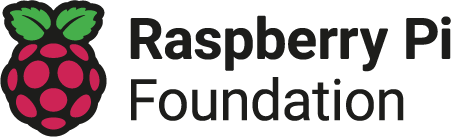 Enjoyed teaching these lessons? Found a mistake? Share feedback at the-cc.io/feedback. Unit introductionLearners develop their understanding of computer systems and how information is transferred between systems and devices. Learners  consider small-scale systems as well as large-scale systems. They explain the input, output, and process aspects of a variety of different real-world systems. Learners discover how information is found on the World Wide Web, through learning how search engines work (including how they select and rank results) and what influences searching, and through comparing different search engines. Overview of lessonsProgressionThis unit progresses learners’ knowledge and understanding of computing systems.Please see the learning graph for this unit for more information about progression.Curriculum linksNational curriculum linksUnderstand computer networks, including the internet; how they can provide multiple services, such as the World Wide Web, and the opportunities they offer for communication and collaborationUse search technologies effectively, appreciate how results are selected and ranked, and be discerning in evaluating digital contentEducation for a Connected World links I am aware that a person’s online activity, history or profile (their ‘digital personality’) will affect the type of information returned to them in a search or on a social media feed, and how this may be intended to influence their beliefs, actions and choices.I can explain how search engine rankings are returned and can explain how they can be influenced (e.g. commerce, sponsored results)AssessmentSummative assessmentPlease see the assessment question and answer documents for this unit.Subject knowledgeEnhance your subject knowledge to teach this unit through the following training opportunities:Online training coursesGet Started Teaching Computing in Primary Schools: Preparing to Teach 5- to 11-Year-OldsTeaching Computing Systems and Networks to 5- to 11-Year-Olds
Resources are updated regularly - the latest version is available at: the-cc.io/curriculum.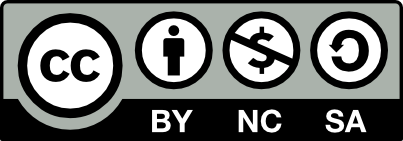 This resource is licensed by the Raspberry Pi Foundation under a Creative Commons Attribution-NonCommercial-ShareAlike 4.0 International license. To view a copy of this license, visit, see creativecommons.org/licenses/by-nc-sa/4.0/.LessonBrief overviewLearning objectives1  SystemsLearners are introduced to the concept of a system. They begin to understand that components can work together to perform a task. Finally, learners explore how digital systems can work and learn about physical and electronic connections. To explain that computers can be connected together to form systemsI can explain that systems are built using a number of partsI can describe the input, process, and output of a digital systemI can explain that computer systems communicate with other devices2  Computer systems and usLearners consider how larger computer systems work. They see how devices and processes are connected, and reflect on how computer systems can help them.To recognise the role of computer systems in our livesI can identify tasks that are managed by computer systemsI can identify the human elements of a computer systemI can explain the benefits of a given computer system3  Searching the webLearners are introduced to a range of search engines. They are given the opportunity to explain how to search, before they write and test instructions. Next, they learn that searches do not always return the results that someone is looking for, and refine their searches accordingly. Finally, learners are introduced to the two most common methods of searching: using a search engine and using the address bar.To identify how to use a search engineI can make use of a web search to find specific informationI can refine my web searchI can compare results from different search engines4  Selecting search resultsLearners gain an understanding of why search engines are necessary to help them find things on the World Wide Web. They conduct their own searches and break down, in detail, the steps needed to find things on the web. Learners then emulate web crawlers to create an index of their own classroom. Finally, they consider why some searches return more results than others.To describe how search engines select resultsI can explain why we need tools to find things onlineI can recognise the role of web crawlers in creating an indexI can relate a search term to the search engine’s index5  How search results are rankedLearners take part in an unplugged activity to find out about how a webpage’s content can influence where it is ranked in search results. In groups, learners create paper-based webpages on a topic that they are familiar with. They then discover how their webpages would rank when searching for keywords relating to their content.To explain how search results are rankedI can order a list by rankI can explain that a search engine follows rules to rank resultsI can give examples of criteria used by search engines to rank results6  How are searches influenced?Learners explore how someone performing a web search can influence the results that are returned, and how content creators can optimise their sites for searching. They also explore some of the limitations of searching and discuss what cannot be searched.To recognise why the order of results is important, and to whomI can describe some of the ways that search results can be influencedI can recognise some of the limitations of search enginesI can explain how search engines make money